Lesson 6:  Rotations of 180 DegreesStudent OutcomesStudents learn that a rotation of  degrees moves a point on the coordinate plane  to .Students learn that a rotation of  degrees around a point, not on the line, produces a line parallel to the given line.ClassworkExample 1 (5 minutes)Rotations of  degrees are special.  Recall, a rotation of  degrees around  is a rigid motion so that if  is any point in the plane, , , and  are collinear (i.e., they lie on the same line).Rotations of  degrees occur in many situations.  For example, the frequently cited fact that vertical angles [vert. ] at the intersection of two lines are equal, follows immediately from the fact that -degree rotations are angle-preserving.  More precisely, let two lines  and  intersect at , as shown:  
Example 1The picture below shows what happens when there is a rotation of around center .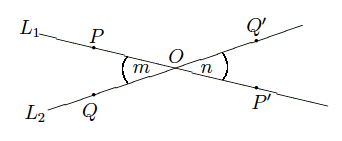 We want to show that the vertical angles [vert. ],  and , are equal (i.e., ).  If we let  be the -degree rotation around , then  maps  to   More precisely, if  and  are points on  and , respectively (as shown above), let  and .  Then,  maps  () to  (), and since  is angle-preserving, we have .Example 2 (5 minutes)Let’s look at a -degree rotation,  around the origin  of a coordinate system.  If a point  has coordinates , it is generally said that  is the point with coordinates .Suppose the point  has coordinates ; we will show that the coordinates of  are .Example 2The picture below shows what happens when there is a rotation of  around center , the origin of the coordinate plane.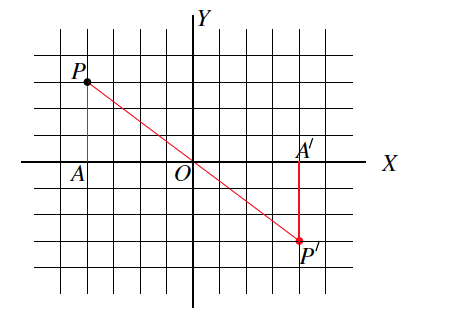 Let   Let the vertical line (i.e., the line parallel to the -axis) through  meet the -axis at a point .  Because the coordinates of  are , the point  has coordinates  by the way coordinates are defined.  In particular, is of distance  from , and since  is length-preserving, the point  is also of distance  from .  However,  is a -degree rotation around , so  also lies on the -axis but on the opposite side of the -axis from .  Therefore, the coordinates of  are   Now,  is a right angle and—since  maps it to  and also preserves degrees—we see that  is also a right angle.  This means that  is the point of intersection of the vertical line through  and the -axis.  Since we already know that  has coordinates of , then the -coordinate of  is , by definition.Similarly, the -coordinate of  being  implies that the -coordinate of  is .  Altogether, we have proved that the -degree rotation of a point of coordinates  is a point with coordinates The reasoning is perfectly general:  The same logic shows that the -degree rotation around the origin of a point of coordinates  is the point with coordinates , as desired.Exercises 1–9 (16 minutes)Students complete Exercises 1–2independently.  Check solutions.  Then, let students work in pairs on Exercises 3–4.  Students complete Exercises 5–9independently in preparation for the example that follows.Exercises 1–9Using your transparency, rotate the plane degrees, about the origin.  Let this rotation be.  What are the coordinates of ?.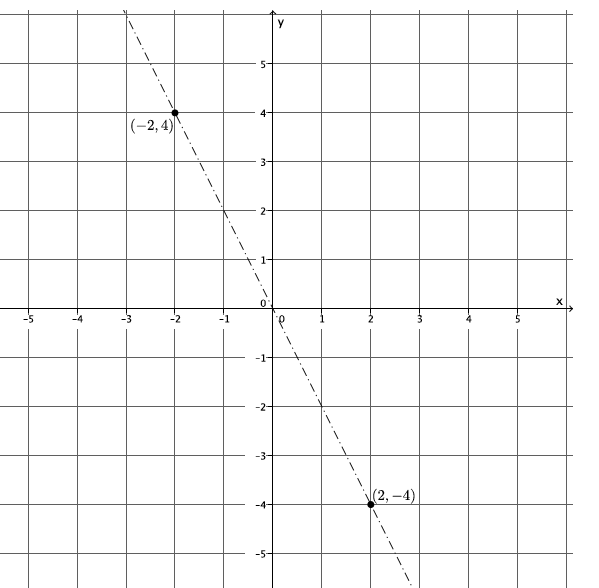 Let  be the rotation of the plane by  degrees, about the origin.  Without using your transparency, find ..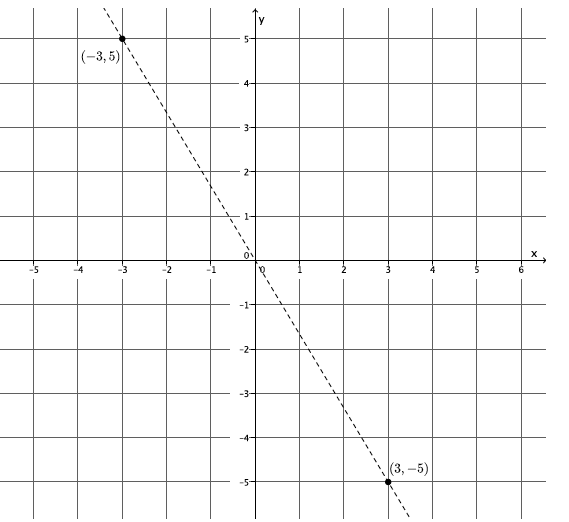 Let  be the rotation of  degrees around the origin.  Let  be the line passing through  parallel to the -axis.  Find .  Use your transparency if needed.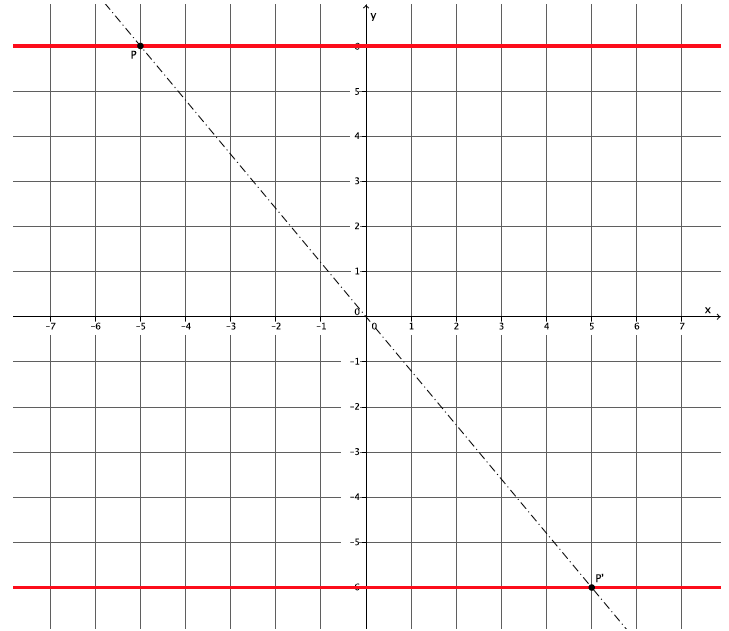 Let  be the rotation of  degrees around the origin.  Let  be the line passing through  parallel to the -axis.  Find .  Use your transparency if needed.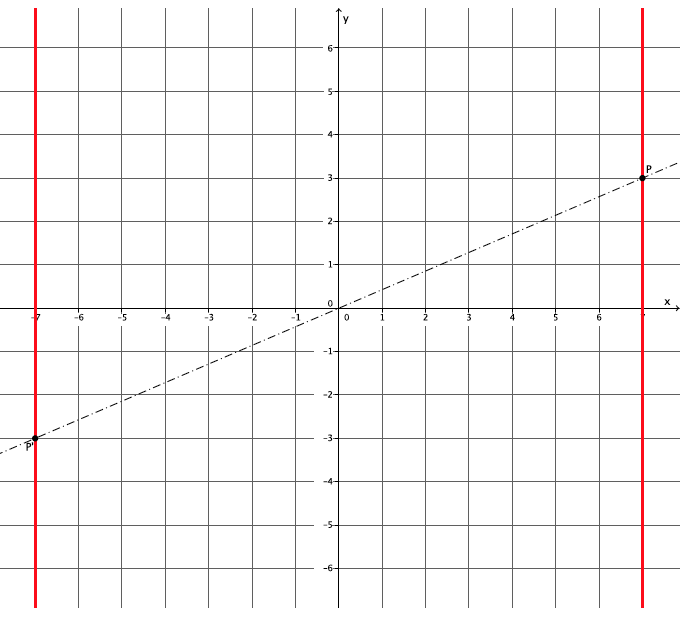 Let  be the rotation of  degrees around the origin.  Let  be the line passing through  parallel to the -axis.  Is  parallel to ?Yes, .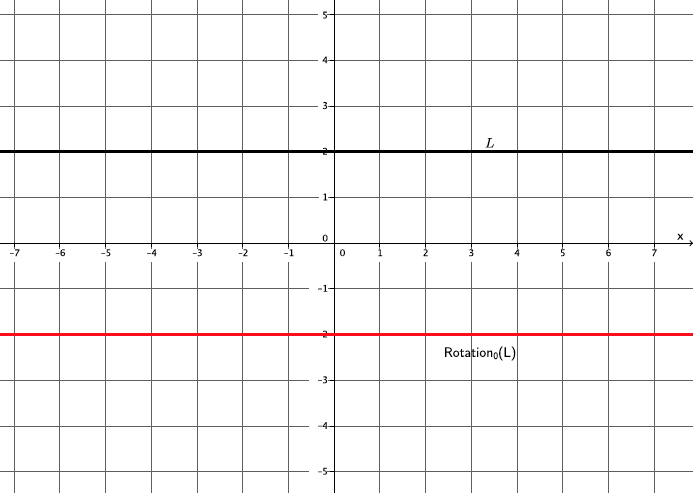 Let  be the rotation of degrees around the origin.  Let  be the line passing through  parallel to the -axis.  Is  parallel to ?Yes, .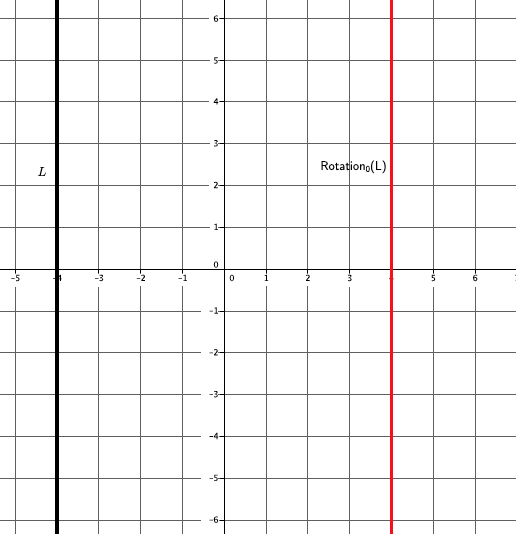 Let  be the rotation of  degrees around the origin.  Let  be the line passing through  parallel to the -axis.  Is  parallel to ?Yes, .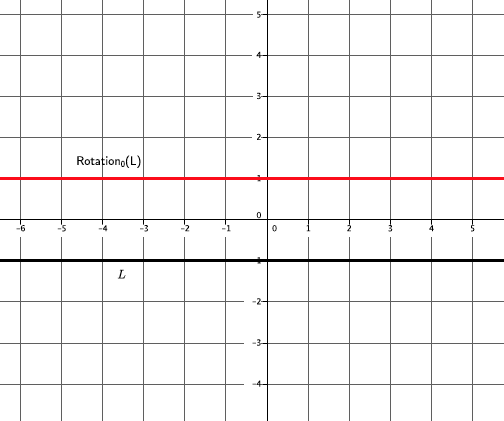 Let  be the rotation of  degrees around the origin.  Is  parallel to ?  Use your transparency if needed.Yes, .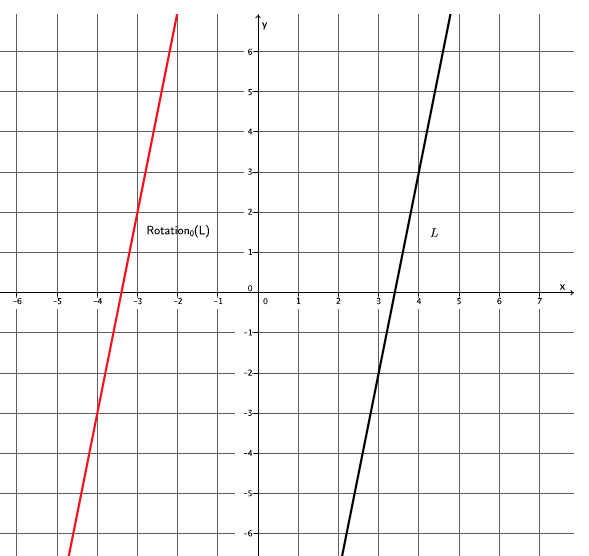 Let  be the rotation of degrees around the origin.  Is  parallel to ?  Use your transparency if needed.Yes, .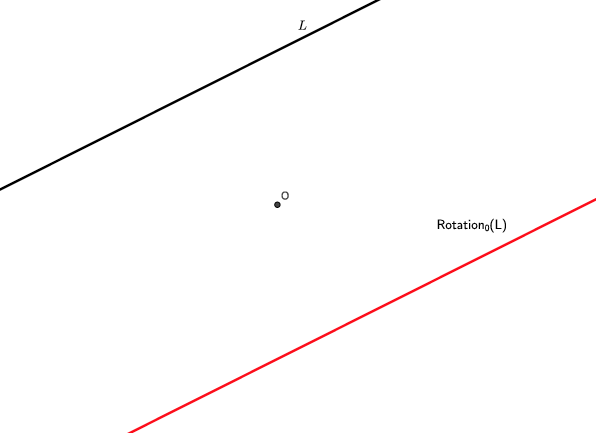 Example 3 (5 minutes)Theorem.  Let  be a point not lying on a given line .  Then, the -degree rotation around maps  to a line parallel to.Proof:  Let  be the -degree rotation around  and let  be a point on .  As usual, denote  by .  Since  is a -degree rotation, ,,  lie on the same line (denoted by ).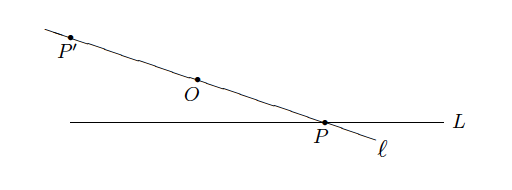 We want to investigate whether  lies on  or not.  Keep in mind that we want to show that the -degree rotation maps  to a line parallel to .  If the point  lies on , then at some point, the line  and  intersect, meaning they are not parallel.  If we can eliminate the possibility that  lies on , then we have to conclude that  does not lie on  (rotations of  degrees make points that are collinear).  If  lies on , then  is a line that joins two points,  and , on .  However  is already a line that joins  and , so  and  must be the same line (i.e., ).  This is trouble because we know  lies on , so  implies that  lies on .  Look at the hypothesis of the theorem:  “Let  be a point not lying on a given line .”  We have a contradiction.  So, the possibility that  lies on  is nonexistent.  As we said, this means that  does not lie on .What we have proved is that no matter which point  we take from , we know  does not lie on .  But  consists of all the points of the form  where  lies on , so what we have proved is that no point of lies on .  In other words,  and  have no point in common (i.e., ).  The theorem is proved.Closing (5 minutes)Summarize, or have students summarize, the lesson.Rotations of degrees are special:  A point, , that is rotated  degrees around a center , produces a point  so that , , are collinear.When we rotate around the origin of a coordinate system, we see that the point with coordinates  is moved to the point .We now know that when a line is rotated  degrees around a point not on the line, it maps to a line parallel to the given line.Exit Ticket (5 minutes)Name                 							         		Date              		         Lesson 6:  Rotations of 180 DegreesExit TicketLet there be a rotation of  degrees about the origin.  Point  has coordinates  and point  has coordinates , as shown below.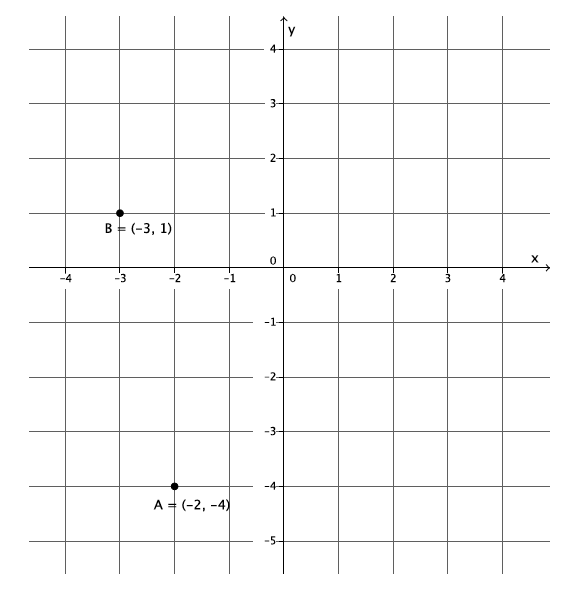 What are the coordinates of ?  Mark that point on the graph so that .  What are the coordinates of ?  Mark that point on the graph so that .What can you say about the points , , and ?  What can you say about the points ,, and ?Connect point  to point  to make the line .  Connect point  to point  to make the line .  What is the relationship between  and ?Exit Ticket Sample SolutionsLet there be a rotation of  degrees about the origin.  Point  has coordinates , and point  has coordinates , as shown below.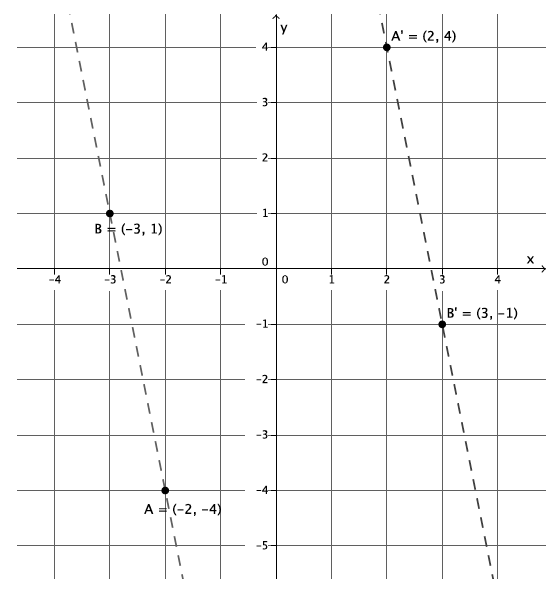 What are the coordinates of ?  Mark that point on the graph so that .  What are the coordinates of ?  Mark that point on the graph so that .,What can you say about the points ,, and ?  What can you say about the points , , and ?The points ,, and  are collinear.  The points ,, and  are collinear.Connect point  to point  to make the line .  Connect point  to point  to make the line .  What is the relationship between  and ?.Problem Set Sample SolutionsUse the following diagram for Problems 1–5.  Use your transparency as needed.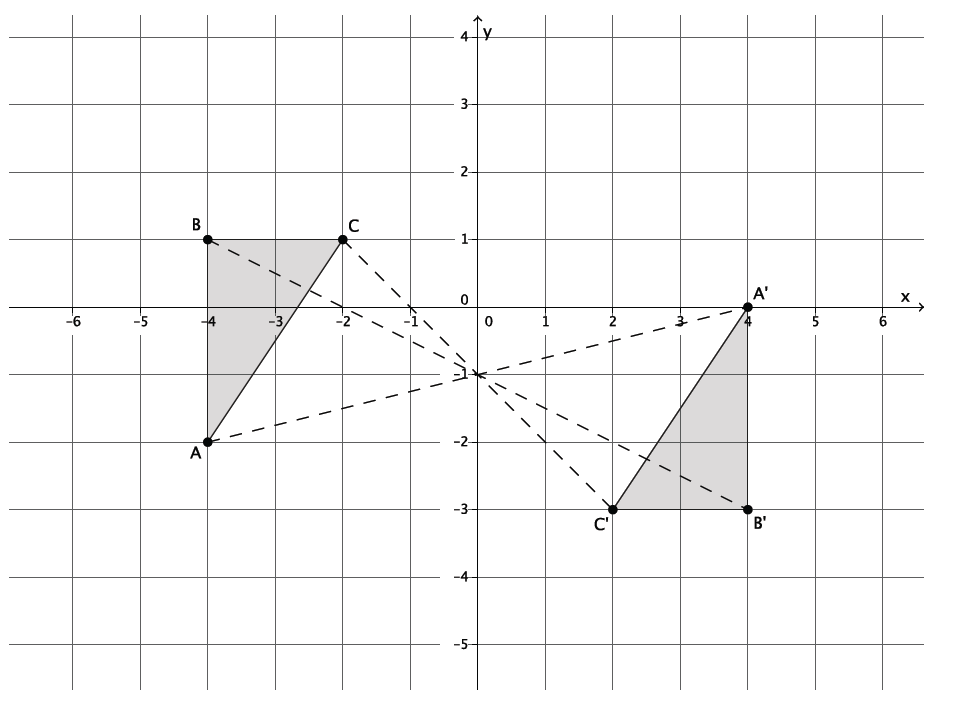 Looking only at segment , is it possible that a  rotation would map  onto ?  Why or why not?It is possible because the segments are parallel.Looking only at segment , is it possible that a rotation would map  onto ?  Why or why not?It is possible because the segments are parallel.Looking only at segment , is it possible that a rotation would map  onto ?  Why or why not?It is possible because the segments are parallel.Connect point  to point , point  to point , and point  to point .  What do you notice?  What do you think that point is?All of the lines intersect at one point.  The point is the center of rotation, I checked by using my transparency.Would a rotation map triangle  onto triangle  ?  If so, define the rotation (i.e., degree and center).  If not, explain why not.Let there be a rotation  around point .  Then, .The picture below shows right triangles   and , where the right angles are at  and .  Given that , and , and that  is not parallel to , is there a  rotation that would map  onto  ?  Explain.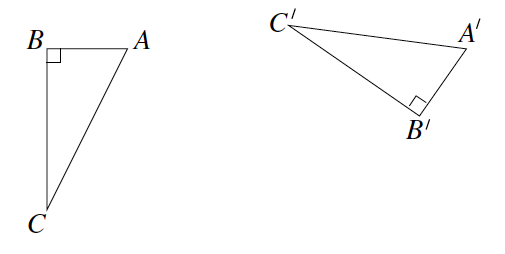 No, because a  rotation of a segment will map to a segment that is parallel to the given one.  It is given that  is not parallel to ; therefore, a rotation of will not map  onto .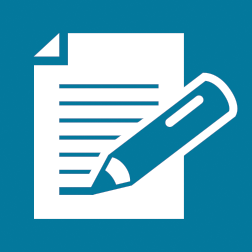 